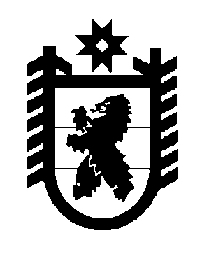 Российская Федерация Республика Карелия    ПРАВИТЕЛЬСТВО РЕСПУБЛИКИ КАРЕЛИЯРАСПОРЯЖЕНИЕот 12 января 2017 года № 10р-Пг. Петрозаводск 	Внести в пункт 2 распоряжения Правительства Республики Карелия от 16 августа 2016 года № 641р-П изменение, дополнив его после слов «органов исполнительной власти Республики Карелия» словами 
«, Конституционного Суда Республики Карелия».             Глава Республики Карелия                                                                  А.П. Худилайнен